 בבית הדין הרבני ה לפני כבוד הדיינים:הנדון: הקדשות, עיכוב ביצועהחלטהנוכח הודעת עמותת הוועד הכללי לעדת התימנים בירושלים על הצטרפותה לערעור כמערערת ובהתאם לאמור ולמבואר בהחלטתי הקודמת (מא' באלול התשפ"ב – 28.8.22) אני קובע כי תוקפו של צו עיכוב הביצוע בעניין מכירת נכס ההקדש יוארך עד לדיון בערעור (אלא אם תינתן החלטה אחרת המבטלת את הצו).העמותה תגיש כתב ערעור מסודר המתחייב וכפי שהתחייבה גם בהודעתה (אם לא תעשה כך נשקול לבטל את צו עיכוב הביצוע).לאחר שיוגש כתב ערעור מסודר, ומאחר שבתיק זה הוגדרה העמותה 'משיבה' תסגור המזכירות תיק זה ותפתח במקומו – מטעמי סדר תקין – תיק חדש שבו תימשך ההתדיינות ושבו תוגדר העמותה, לצידו של המערער, כמערערת (וכפי ששונה בכותרת מסמך זה), והמשיבים שבכותרת מסמך זה (ללא העמותה) יוגדרו משיבים. ניתן ביום  ().העתק מתאים למקור, המזכיר הראשיב"התיק המערערים:יורם גריידיהוועד הכללי לעדת התימנים בירושלים
עמותה920001357
(ע"י ב"כ עו"ד רויטל לורברבוים,
עו"ד משה לורברבוים ועו"ד ישראל ניסנבוים)המשיבים:המנהל המיוחד להקדש 'אלשיך – נדף' עו"ד דעואל הכהן פלאיהממונה על ההקדשות – הנהלת בתי הדין הרבנייםהמנהל המיוחד להקדש 'אלשיך – נדף' עו"ד דעואל הכהן פלאיהממונה על ההקדשות – הנהלת בתי הדין הרבנייםהמנהל המיוחד להקדש 'אלשיך – נדף' עו"ד דעואל הכהן פלאיהממונה על ההקדשות – הנהלת בתי הדין הרבניים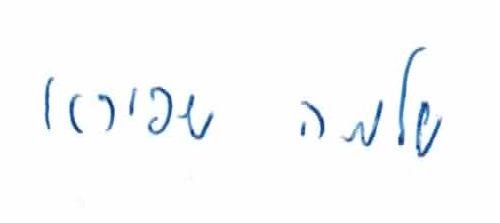 